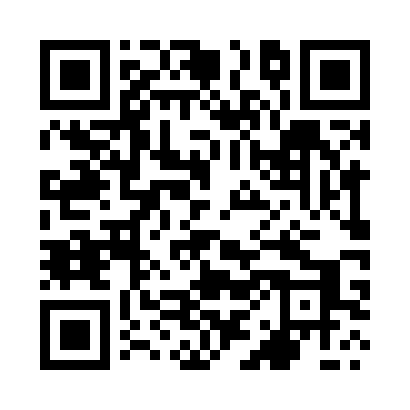 Prayer times for Barki, PolandWed 1 May 2024 - Fri 31 May 2024High Latitude Method: Angle Based RulePrayer Calculation Method: Muslim World LeagueAsar Calculation Method: HanafiPrayer times provided by https://www.salahtimes.comDateDayFajrSunriseDhuhrAsrMaghribIsha1Wed2:325:0012:255:327:5110:082Thu2:284:5812:255:337:5210:113Fri2:254:5612:245:347:5410:144Sat2:214:5412:245:357:5610:175Sun2:174:5212:245:367:5710:206Mon2:144:5112:245:367:5910:247Tue2:104:4912:245:378:0010:278Wed2:104:4712:245:388:0210:309Thu2:094:4612:245:398:0310:3110Fri2:084:4412:245:408:0510:3211Sat2:084:4212:245:418:0710:3312Sun2:074:4112:245:428:0810:3313Mon2:064:3912:245:438:1010:3414Tue2:064:3812:245:448:1110:3515Wed2:054:3612:245:458:1310:3516Thu2:054:3512:245:468:1410:3617Fri2:044:3312:245:468:1510:3718Sat2:034:3212:245:478:1710:3719Sun2:034:3112:245:488:1810:3820Mon2:024:2912:245:498:2010:3821Tue2:024:2812:245:508:2110:3922Wed2:024:2712:245:518:2210:4023Thu2:014:2612:245:518:2410:4024Fri2:014:2512:255:528:2510:4125Sat2:004:2312:255:538:2610:4226Sun2:004:2212:255:548:2810:4227Mon2:004:2112:255:548:2910:4328Tue1:594:2012:255:558:3010:4329Wed1:594:2012:255:568:3110:4430Thu1:594:1912:255:568:3210:4431Fri1:594:1812:255:578:3310:45